Kormeerka Dugsiga Hoose ee Princess MayPrincess May Road, London, N16 8DFWaa sidee inaad dhigato dugsigan?Ardayda dugsigan ku jira waa faraxsan yihiin, way badbaado qabaan waxayna dareemayaan in la qiimeeyo. Waxay jecel yihiin inay wax bartaan oo ay guul gaaraan. Ardaydu waxay dugsiga ku tilmaameen inuu yahay dugsi qof kastaaba daryeelo qofka kale.Ardaydu si fiican ayay u dhaqmaan xilliga casharrada iyo wakhtiyada nasashada labadaba. Waa ay ixtiraam iyo naxariis badan yihiin. Isku xoogsheegashadu waa dhacdooyin naadir ah, shaqaaluhuna waxay xaqiijiyaan in si degdeg ah oo waxtar leh wax looga qabto. Xataa ardayda ugu da'da yar way garanayaan waxa u xoogsheegashadu ay tahay. Ardeyda qaarkood waxaa saaran mas'uuliyado dheeraad ah maadaama ay yihiin safiirada ka-hortagga isku xoogsheegashada kuwaas ardayda kale ka caawiya goobaha cayaaraha ee dugsiga.Ardeydu waxay jecel yihiin sida hoggaamiyeyaasha iyo shaqaaluhu ugu dhiirigeliyaan inay si fiican u wada shaqeeyaan, isku kaashadaan oo ay u wadaagaan fikradahooda. Ardaydu waxay qiimeeyaan sida ay hogaamiyayaashu u abuuraan habab lagu raadinayo laguna dhaqangelinayo aragtida ardayda. Tusaale ahaan, ka xubin ahaan golaha dugsiga iyo safiirada manhajka. Ardayda waxaa la baraa inay noqdaan muwaadiniin caalami ah iyo inay isbeddello u saameeyaan siyaabo togan. Tusaale ahaan, safiirada deegaanka-wanaajinta waxay ka shaqeeyeen inay dugsiga ka dhigaan mid sii waaraya.Ardaydu waxay ka faa'iidaystaan naadiyo iyo waxqabadyo manhajka ka baxsan oo kala duwan oo ay ka mid yihiin kubbadda cagta Mareykanka. Ardaydu waxay ku riyaaqeen shaqada la qabtay usbuucii caafimaadka dhimirka ee dhowaan la qabtay halkaas oo ay ku ururiyeen lacag samafal ah. Waalidiinta iyo daryeelayaasha aad bay ugu qanacsan yihiin dugsiga waxayna dareemeen in ardayda si wanaagsan loo daryeelo.Muxuu dugsigu si fiican u qabtaa maxaase looga baahan yahay inuu si ka sii wanaagsan u qabto?Madaxdu waxay mudnaanta siiyaan jacaylka wax akhriska. Carruurtu waxay si wanaagsan u bilaabaan barashada Dhawaaqyada xarfaha intay ku jiraan Fasalka Soo Dhoweynta. Hogaamiyayaasha waxay yaqaaniin sida wanaagsan ee arday kasta wax u akhriyo. Waxay xaqiijiyaan in shaqaaluhu helaan tababar joogto ah si ay xirfad sare ugu yeeshaan baritaanka dhawaaqyada xarfaha. Dadka waaweyni waxay si joogto ah u eegaan wax-akhrinta ardayda waxayna bixiyaan taageero wax ku ool ah si ay ardaydu si fiican wax ugu akhriyaan. Macallimiintu waxay dhiirigeliyaan isticmaalka maktabadda dugsiga. Ardaydu waxay si kalsooni leh uga hadlaan qorayaasha iyo buugaagta ay jecel yihiin iyo sida wax akhriska maalin kasta ah uu uga caawiyo inay wax bartaan. Hogaamiyayaasha waxay xaqiijiyaan in ardaydu akhriyaan qoraallo tayo sare leh.Hogaamiyeyaashu waxay sameeyeen manhaj adag oo hammi leh. Ardaydu si fiican bay u guul-gaaraan waxayna ku hawlan yihiin waxbarashadooda. Ardaydu way ku faanaan markay ka hadlayaan shaqadooda. Hogaamiyayaasha ayaa si taxadar leh u doortay waxa ay filayaan in ardaydu bartaan ama ay xasuustaan. Waxaana ka mid ah ardayda leh baahiyo waxbarasho oo gaar ah iyo/ama naafanimo (SEND). Hogaamiyayaasha waxay aqoonsadaan oo ay buuxiyaan baahiyaha ardayda qaba SEND sidoo kale. Macallimiintu waxay waxbarashada u qaabeeyaan ardaydan si ay u helaan aqoon sugan iyo faham.Hogaamiyayaasha waxay si taxadar leh uga fekeraan oo ay xaqiijiyaan in manhajku ka tarjumayo baahiyaha ardayda. Waxay ardayda u soo bandhigaan aqoon ballaaran. Manhajka hamiga leh wuxuu bilaabmaa sanadaha hore. Tusaale ahaan, carruurta ku jirta Fasalka Soo Dhoweynta (Reception) waxay galaan kulliyado u adeega sidii aasaas wanaagsan sannadaha 1 iyo 2 marka ay baranayaan qaababka. Dadka waaweyni waxay dhiirageliyaan waxyaabaha ay xiiseeyaan carruurta waxayna ku hawlgeliyaan waxbarashada. Waxay ka caawiyaan carruurta inay si wanaagsan xoogga u saaraan hawlaha si ay hawlaha u dhammaystiraan. Shaqaaluhu waxay si togan u taageeraan horumarinta barashada erayada ee ardayda. Sanadaha hore, shaqaaluhu waxay horumariyaan xirfadaha dhaqdhaqaaqa wanaagsan ee carruurta si ay uga caawiyaan inay ku guulaystaan Sannadka 1-aad iyo wixii ka dambeeya. Fikirka manhajka ee hogaamiyayaasha wuxuu ka caawiyaa ardayda inay si macquul ah u yeeshaan aqoonta iyo xirfadaha.Caadi ahaan, waxbarashadu waxay si fiican u horumarisaa fahamka maadada gaarka ah ee ardayda. Waxay hubiyaan oo ay wax ka qabtaan wixii khaladaad ah ee ka jira xagga fahamka ardayda. Mararka qaarkood, waxbariddu dib uma eegto aqoonta muhiimka ah. Tani waxay la macno tahay in ardaydu aanay si buuxda diyaar ugu ahayn nuxurka/maadooyinka mustaqbalka.Shaqaaluhu waxay leeyihiin rajooyin sareeya oo laga filayo hab-dhaqanka ardayda. Dhammaan shaqaaluhu waxay habdhaqanka u maareeyaan si wax ku ool ah. Ardaydu way fahmaan waxa laga filayo. Ardaydu waxay diiradda saaraan waxbarashadooda oo si dhif ah ayay uga mashquulaan. Macallimiintu si degdeg ah ayay u xaqiijiyaan in ardaydu ku sii jiraan hawsha laga rabo.Macallimiintu waxay ardayda ku dhiirigeliyaan inay badbaado iyo caafimaad ku joogaan. Waxaana ka mid ah horumarinta wacyiga ku saabsan sida loo ilaaliyo badbaadada onlaynka ah. Ardaydu waxay wax ka bartaan ogolaanshaha iyo xiriirka caafimaadka qaba. Shaqaaluhu waxay ardayda ku dhiirigeliyaan inay is ixtiraamaan. Hogaamiyeyaashu waxay xaqiiijiyeen in bannaan-u-bixitaannada iyo fursadaha kobcinta si dhow loogu xiriiriyo manhajka.Guddiga maamulku si fiican ayuu u yaqaanaa dugsiga. Hogaamiyayaasha heerarka kala duwan ah ayaa si fiican ula shaqeeya shaqaalaha waxayna mudnaanta siiyaan badqabka shaqaalaha iyo culayska shaqada. Waxay bixiyaan tababar iyo taageero joogto ah. Shaqaaluhu waxay sheegeen in hoggaamiyayaashu ay dhegaystaan oo ay ula mid yihiin qoys.Ilaalinta CarruurtaQorshayaasha u yaala ilaalinta carruurta waa kuwo wax ku ool ah.Waxaa dugsiga ka jira dhaqan adag oo ku aadan ilaalinta carruurta. Hogaamiyayaasha ka shaqeeya ilaalinta si joogto ah ayay u kulmaan waxayna sameeyaan jawaab celin degdeg ah marka ay soo baxaan walaacyo ku saabsan badqabka ardayda. Shaqaaluhu waxay helaan tababar joogto ah waxayna fahamsan yihiin mas'uuliyadooda. Hogaamiyayaasha waxay si fiican ula shaqeeyaan hay’adaha dibadda iyo hawlgalayaasha taageerada bixiya si ay taageero dheeraad ah u siiyaan bulshada ay u adeegaan.Ardeyda waxaa la baraa sidii ay naftooda u ilaalin karaan inta ay joogaan gudaha iyo bannaanka dugsiga. Ardaydu way garanayaan cidda ay la hadli karaan haddii ay wax walaacyo ah qabaan.Muxuu dugsigu u baahan yahay inuu sameeyo si uu hormar u sameeyo?(Macluumaadka loogu talagalay dugsiga iyo maamulka ku habboon)Mararka qaarkood, waxbariddu ma hubiso inay dib u eegaan aqoonta muhiimka ah ee ardayda. Tani waxay ka dhigan tahay in xaaladahan oo kale ardaydu aysan kororsanayn aqoontoodii hore. Hogaamiyeyaashu waa inay xaqiijiyaan in ardaydu helaan fursado joogto ah oo ay ku muraajacaan nuxurka/maadooyinka muhiimka ah si ay si joogto ah ugu sii qoto dheereeyaan fahamkooda.Sideen u gudbin karaa aragtidayda?Waxaad isticmaali kartaa Ofsted Parent View (Aragti-Bixinta Waalidiinta ee Ofsted) si aad Ofsted u siiso ra'yigaaga ku saabsan dugsiga ilmahaaga, ama si aad u ogaato fikradaha ay waalidiinta iyo daryeelayaasha kale ka qabaan dugsiga. Waxaanu isticmaalnaa macluumaadka aan ka helno Ofsted Parent View (Aragti-Bixinta Waalidiinta ee Ofsted) marka aanu go'aaminayno dugsiyada la kormeerayo iyo goorta la kormeerayo.Waaxda waxbarashadu waxay haysaa tilmaamooyin dheeraad oo ku saabsan sida cabasho looga soo gudbiyo dugsi.Macluumaad dheeraad ahWaxaad raadin kartaa macluumaadka waxqabadka ee la daabacay ee ku saabsan dugsiga.Warbixinta, 'ardayda danyarta ah' waxaa loola jeedaa ardayda soo jiidata maalgelinta lacageed ee dawladda taas oo loogu talaglaay ardayda: ardayda codsanaysa cunto dugsiyeed bilaash ah wakhti kasta oo ka mid ah lixdii sano ee la soo dhaafay iyo ardayda daryeelka ku jira daryeelka ama ka baxay xarun daryeel iyagoo loo watay korsasho ama ku baxay dariiq kale oo rasmi ah.Faahfaahinta dugsigaMacluumaad ku saabsan dugsiganDugsigu wuxuu lahaa tiro arday oo hoos u dhacaysay tan iyo ilaa kormeerkii u dambeeyay ee lagu sameeyey.Waxaa jiray isbeddelo hoggaan tan iyo kormeerkii ugu dambeeyay oo ay ku jiraan magacaabista maamule cusub.Dugsigu hadda wuxuu isticmaalaa hal bixiye beddel ah.Macluumaadka ku saabsan kormeerkanKormeerayaashu waxa sameeyeen kormeerkan la qiimeeyay ee hoos imanaya qaybta 5 ee Sharciga Waxbarashada 2005.Kani wuxuu ahaa kormeerkii joogtada ahaa ee ugu horeeyay ee lagu sameeyey dugsiga tan iyo markii uu bilaabmay cudurkii safmareenka ee COVID-19. Kormeerayaashu waxay madaxda kala hadleen saamaynta uu lahaa cudurkii safmareenka waxayna tixgelin ku sameeyeen qiimaynta dugsiga.Kormeerayaashu waxay kulamo la yeesheen kooxda hogaanka sare, wakiilo ka socday guddiga maamulka iyo wakiilo ka socday maamulka deegaanka.Kormeerayaashu waxay baareen dukumeentiyo badan oo kala duwan, oo ay ku jiraan dukumentiyada la xiriira ilaalinta badbaadada carruurta, horumarka shakhsiyeed ee ardayda, iyo habdhaqanka iyo dugsi ka soo xaadiritaanka ardayda.Kormeerayaashu waxay baaritaan qoto dheer ku sameeyeen maaddooyinkan: akhrinta hore, xisaabta, farshaxanka iyo naqshadaynta, taariikhda, iyo Isbaanishka. Baaritaan kasta oo qoto dheer oo la sameeyey, kormeerayaashu waxay manhajka kala hadleen hogaamiyayaasha maadooyinka, waxay booqdeen casharrada, waxay la hadleen macalimiinta, waxayna ardayda kala hadleen waxbarashadooda waxayna eegeen shaqada ardayda.Kormeerayaashu waxay sidoo kale tixgeliyeen manhajka maaddooyinka kale.Aragtida waalidiinta iyo shaqaalaha ayaa sidoo kale la tixgaliyay, oo uu ka mid yahay sahanka onlaynka ah ee Ofsted.Kormeerayaashu waxay dib u eegis ku sameeyeen dukumeentiyo badan oo kala duwan oo dugsigu siiyey. Waxaana ka mid ahaa macluumaadka manhajka iyo siyaasadaha dugsiga.Kooxda kormeerkaXafiiska Heerarka Waxbarashada, Adeegyada iyo Xirfadaha Carruurta (Ofsted) ayaa maamula oo kormeera dugsiyada si heer sare looga gaaro daryeelka carruurta iyo da'yarta, iyo waxbarashada iyo xirfadaha ardayda da'a kasta ha ahaadaane. Wuxuu maamulaa oo uu kormeeraa xarumaha daryeelka carruurta iyo xarumaha daryeelka bulshada ee carruurta, wuxuuna kormeeraa Adeegga La-talinta iyo Taageerada Maxkamadda Carruurta iyo Qoysaska (Cafcass), dugsiyada, kulliyadaha, tababarka macallimiinta bilowga ah, waxbarashada iyo xirfadaha dheeraadka ah, waxbarashada dadka waaweyn iyo bulshada, iyo waxbarashada iyo tababarka xabsiyada iyo xarumaha kale ee sugan. Wuxuu qiimeeyaa adeegyada carruurta ee kownsalka, wuxuuna kormeeraa adeegyada loogu talagalay carruurta la xannaaneeyo, ilaalinta iyo difaacida carruurta.Haddii aad jeclaan lahayd inaad hesho nugulka dukumeentigan oo qaab kale ah, sida isagoo ku qoran far waaweyn ama farta indhoolaha, fadlan wac 0300 123 1231, ama iimayl u dir enquiries@ofsted.gov.uk.Waxaad dib u isticmaali kartaa macluumaadkan (oo aan ku jirin loogada/astaanta) si lacag la'aan ah adigoo isticmaalaya qaab kasta, iyadoo la raacayo shuruudaha Shatiga Furan ee Dawladda. Si aad u aragto shatigan, booqo www.nationalarchives.gov.uk/doc/open-government-licence/, warqad u qor Kooxda Siyaasadda Macluumaadka, Kaydka Qaranka, Kew, London TW9 4DU, ama iimayl: psi@nationalarchives.gsi.gov.uk.Daabacaaddan waxa laga heli karaa http://reports.ofsted.gov.uk/.Ma danaynaysaa shaqadeena inaad aragto? Waxaad iska diiwaangelin kartaa wargaysyadeena bilaha ah si aad u hesho macluumaad dheeraad ah iyo wixii warar ah oo soo cusboonaada: http://eepurl.com/iTrDn.Piccadilly GateStore StreetManchesterM1 2WDT: 0300 123 1231Taleefabka Qoraalka: 0161 618 8524Iimayl: enquiries@ofsted.gov.ukWebsayd: www.gov.uk/ofsted© Crown copyright 2023Warbixinta dugsiga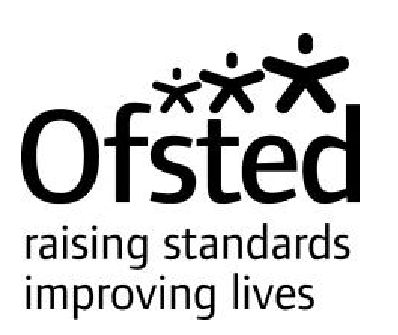 Taariikhaha kormeerka:25-ka iyo 26-ka Abriil 2023Waxtarka guudWanaagsanTayada waxbarashadaWanaagsanHabdhaqanka iyo dabeecadahaWanaagsanHorumarinta shakhsiyeedWanaagsanHogaaminta iyo maamulkaWanaagsanBixinta barnaamijka waxbarashada sanadaha horeWanaagsanDarajada/buundada kormeerkii horeWanaagsanLambarka tixraaca ee gaarka ah100239Maamulka deegaankaHackneyLambarka kormeerka10242211Nooca dugsigaHooseQaybta uu ku jiro dugsigaLa ilaaliyoXadka da'da ardayda3 ilaa 11Jinsiga ardaydaIsku dhafanTirada ardayda ee ku jirta liiska dugsiga220Maamulka ku haboonGuddiga maamulkaGuddoomiyaha guddiga maamulkaKristofer McGheeMadaxa MacalimiintaKevin ReynoldsWebsaydkawww.princessmay.hackney.sch.ukTaariikhda kormeerkii hore3da Oktobar 2017, sida hoos timaada qaybta 8 ee sharciga waxbarashada 2005.Sarah Lack, hogaanka kormeerkaKormeeraha OfstedAndrea BedeauKormeeraha ka Socda His Majesty (Boqorka)David Thomas HatchettKormeeraha OfstedSarah MurphyKormeeraha ka Socda His Majesty (Boqorka)